Experiment No.1Some factors affecting polyphenol oxidase activity(Introduction to Enzymology)Objective:1-To demonstrate the activity of the enzyme polyphenol oxidase in a crude extract prepared from potato.2-To demonstrate the chemical nature of the enzyme.3-To investigate the substrate specificity of the enzyme.4-To investigate the effects of various temperatures on the activity of the enzyme. Materials: -0.01M catechol-0.1M NaF-0.01M hydroquinone-0.01M phenol-5% trichloroacetic acid-5% trypsin-Phenylthiourea-PotatoesGlassware and Instrumentation:-Test tubes -Pasture pipette-Homogenizer-Cheesecloth-Water baths at 37 and 70 ºC-Container of crushed icePreparation Of solutions:MethodTest tube enzymatic activity:Label three clean test tubes A, B and C. b) Prepare each tube as follows: Tube A: 15 drops of enzyme extract. 15 drops of 0.01M catechol solution. Tube B: 15 drops of enzyme extract. 15 drops of distilled water. Tube C: 15 drops of 0.0M catechol solution. 15 drops of distilled water. c) Place all three tubes in a water bath at 37 ºC. d) Shake each tubes every 5 minutes to aerate, thereby adding oxygen to the solution. e) Every 5 minutes, after shaking, hold the tubes up to the light and examine. Record the color in each tube, Continue for 25 minutes.Chemical nature of polyphenol oxidase:Label four clean test tubes A, B, C and D. b) Prepare, and treat, each tube as follows: Tube A: Add 15 drops of enzyme extract. Add 15 drops of 0.01M catechol solution. Shake tube and place in water bath at 37 ºC for 10 minutes. Set tube aside as control with which to compare results of tubes B, C and D. Tube B: Add 10 drops of enzyme extract. Add 10 drops of 5% trypsin solution.Shake tube thoroughly. Place tube in a water bath at 37 ºC for 10 minutes. Add 10 drops of 0.01M catechol solution. Replace in the same water bath for 10 minutes. Examine and compare with tube A. Record your observations Tube C: Add 10 drops of enzyme extract. Add 10 drops of 5% trichloroacetic acid. Shake tube thoroughly and wait 5 minutes. Add 10 drops of 0.01M catechol solution. Place tube in water bath at 37 ºC for 10 minutes. Examine and compare with tube A. Record your observations Tube D: Add 15 drops of enzyme extract. Add a few crystals of phenylthiourea. Shake tube thoroughly and continue shaking it frequently during a period of 5 minutes. Then add 15 drops of 0.01M catechol solution. Place tube in water bath at 37 ºC for 10 minutes. Examine and compare with tube A. Record your observations.Substrate specificity: a) Label three clean test tubes A, B and C. b) Add 15 drops of enzyme extract to each tube. c) Prepare each tube as follows: Tube A: Add 15 drops of 0.01M catechol.Tube B: Add 15 drops of 0.01M phenol solution. Tube C: Add 15 drops of 0.01M hydroquinone solution. d) Shake the tubes gently and place them in a water bath at 37 ºC. e) Examine the tubes after 5 minutes and after 10 minutes. Record the color in each tube.Temperature and enzymatic activity:a) Label three clean test tubes A, B and C.b) Add 15 drops of enzyme extract to each tube.c) Place each tube containing the enzyme extract, in a water bath for 10 minutes at the following temperatures:Tube A: 0 ºC (in a container of crushed ice). Tube B: 37 ºC. Tube C: 70 ºC.d) Add 15 drops of 0.01M catechol solution to each tube.e) Shake each tube gently and quickly return it to its proper temperature condition.Wait for 15 minutes. After this time, examine each tube, without removing it from its temperature condition, and record the color in each tube.Enzymatic ActivityChemical Nature of Polyphenol OxidaseSubstrate SpecificityTemperature and Enzymatic ActivityExperiment No.2Effect of Time Incubation on Enzyme Activity Objective:1-To study the effect of time on the rate of enzyme catalyzed reaction. 2- To calculate the initial velocity of the reaction, vi.Material:                        -  0.05M Sodium Acetate buffer, pH 4.7                         - 0.18 M Sucrose                          -0.005M D-Glucose, 0.005M Fructose                         -DNS (dinitrosalicylicacid) Reagent                         - Beta Fructofuranosidase(Invertase ) enzyme extract from yeast                        -0.1M Sodium Bicarbonate                        -Yeast Glassware and Instrumentation:_   Test tubes - Pipettes -Measuring cylinder (20ml)- Water baths (40°, 100°) -Spectrophotometer -Aluminium foil.Preparation Of solutions:A- Preparation of Calibration Curve for Reducing SugarsMethod:Prepare  7 test tubes  in the following manner  , table ( 1  ):2-Mix each tube properly then, cover each tube with aluminium foil and place in a boiling water bath for 5 min 3-Remove the tubes from the water bath , cool under tap water , then add 20ml of  distilled water to each tube and mix properly .4-Measure the absorbance of each tube against the blank at 540nm, then record the absorbance in the following table (2).5-Construct the calibration curve by plotting the absorbance at 540nm against the Concentration of reducing sugars in µMolarTable (2)Standard Graph for reducing sugars  B-Effect of Time Incubation on the Rate of an Enzymatic Reaction Method:1- Prepare 8 test tubes in the following manner table (3):2-  Mix each tube then add 0.05ml  of diluted enzyme except for the blank add 0.05ml of distilled water instead , mix and   start the stop clock  immediately  ,   incubate each tube  according to the following table (4) , then stop the reaction by adding 2.0ml of the DNS reagent  to each tube .Note: Mix each tube frequently during the incubation time Table (4)3- Mix properly, cover each tube by aluminium foil and place in a boiling water bath for 5min to allow the colour to develop.4- Then remove from water bath cool under tap water, add 20ml of distilled water to each tube, mix properly then measure the absorbance at 540nm.5- Record the absorbance of each test tube in the following table (5), 6- Convert the Absorbance reading obtained to micromoles of sucrose hydrolyzed making use of the standard reducing sugars calibration curve.7- Obtain the relationship between the micromoles of sucrose hydrolyzed and Time in min. Then determine the initial velocity of the reaction.  Table (5)Graph for Effect of Incubation Time on Enzyme Activity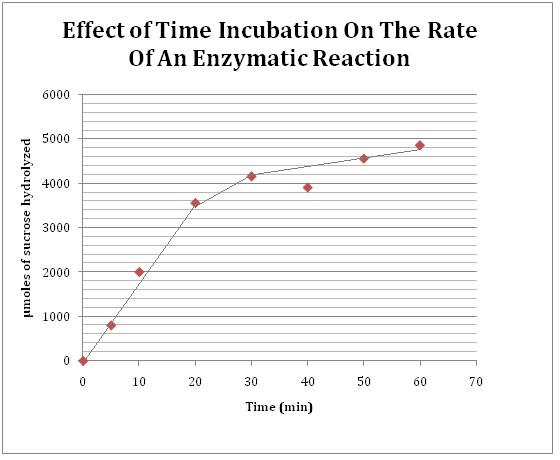 Experiment No.3Effect of Enzyme Concentration on the Rate of an Enzymatic ReactionObjective:To establish the relationship between enzyme concentration and the rate of an enzyme catalyzed reaction.Preparation Of solutions:Diluted Enzyme Preparation  table (1):Method:1- Prepare 8 test tubes in the following manner table (2):2-  Mix each tube then add 0.05ml  of diluted enzyme  according to the following table  (2) , EXCEPT FOR THE BLANK ADD 0.05ml OF DISTILLED WATER INSTEAD  ,  mix and   start the stop clock  immediately  ,   incubate each tube   for 10 min    , then stop the reaction by adding 2.0ml of the DNS reagent  to each tube.Note: Mix each tube frequently during the incubation time.Table (3)Table (4)3- Mix properly, cover each tube by aluminium foil and place in a boiling water bath for 5min to allow the colour to develop.4- Then remove from water bath cool under tap water, add 20ml of distilled water to each tube, mix properly then measure the absorbance at 540nm.5- Record the absorbance of each test tube in the following table (4), 6- Convert the Absorbance reading obtained to micromoles of sucrose hydrolyzed making use of the  standard reducing sugars calibration curve , then divide by 10 to obtain the number of micromoles of sucrose hydrolyzed /min    (vi ).7 – Draw a graph between the micromoles of sucrose hydrolyzed /min (vi )    and  enzyme concentration   . Table (5)Graph for Effect of Enzyme Concentration on Enzyme Activity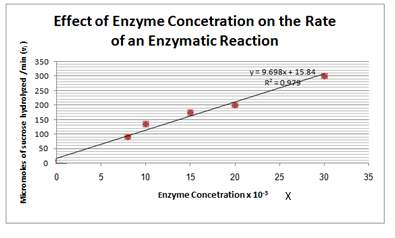 Experiment No.4Effect of Temperature on the Rate of an Enzymatic Reaction   Objective:1-To establish the relationship between temperature and the rate of an enzyme catalyzed reaction. 2-To determine the optimum temperature for β-Fructofuranosidase enzymeMaterial:                        -  0.05M Sodium acetate buffer, pH 4.7                          - 0.3 M Sucrose                         -DNS (dinitrosalicylicacid ) Reagent                          -Sodium Bicarbonate                          - Beta Fructofuranosidase(Invertase ) enzyme extract from yeast                         -0.1M Sodium Bicarbonate                          -Yeast Glassware and Instrumentation:_   Test tubes - Pipettes -Measuring cylinder (20ml).- Water baths (4°C , 20°C, 27°C ,40°C , 50°C , 60°C, 100°C ) -Spectrophotometer -Aluminium foil.Preparation of Solutions:Method:1- Prepare 14 test tubes in the following manner, table (1):2-   Mix, then place each tube and its corresponding blank in the corresponding water bath and leave for 5 min to reach the required temperature Table (2)3- Then add 0.05ml of distilled water to the Blank tubes and 0.05ml of the enzyme to the test tubes   according to the following time table (3), mix and incubate all tubes for 10 minutes. Stop the reaction by adding 2ml of DNS to all tubes   according to the timing in table (3).Note: Mix each tube frequently during the incubation time Table (3)4- Mix properly, remove from water bath, cover each tube by aluminium foil and place in a boiling water bath for 5min to allow the colour to develop .5- Then remove from boiling  water bath, cool under tap water , add 20ml of distilled water to each tube , mix properly then measure the absorbance at 540nm  against corresponding blank..6- Record the absorbance of each test tube in the following table ( 4), 7- Convert the Absorbance reading obtained to micromoles of sucrose hydrolyzed making use of the  standard reducing sugars calibration curve , then divide by 10 to obtain the number of micromoles of sucrose hydrolyzed /min    (vi ).8 – Draw a graph between the micromoles of sucrose hydrolyzed /min  (vi  )   and   Temperature   . Table (4)Graph of the Effect of Temperature on the Rate of an Enzymatic ReactionExperiment No. 5Effect Of pH on The Rate of an Enzymatic Reaction   Objective: 1-To establish the relationship between pH and the rate of an enzyme catalyzed reaction. 2-To determine the optimum pH for β-Fructofuranosidase enzyme.Material:-0.05M Sodium  Acetate buffer pH 4.7.-0.05M phosphate buffer pH3.0.- 0.05M phosphate buffer pH 7.0.-0.05M  phosphate buffer pH 8.0.- Buffer pH 10.0.-0.25 M Sucrose solution  -DNS (dinitrosalicylicacid ) Reagent                                                                                           - Beta Fructofuranosidase(Invertase ) enzyme extract from yeast.-0.1M Sodium Bicarbonate -Yeast Glassware and Instrumentation:_   Test tubes - Pipettes -Measuring cylinder (20ml)- Water baths (40°, 100°) -Spectrophotometer -Aluminium foilPreparation Of solutions:Method:Prepare 6 test tubes of different pH values  by following the table (1)provided : Note due to lack of chemical components a buffer of pH 10 was used instead of buffer pH 12.0 in this experiment .2- Mix each tube properly then incubate all tubes   at 40˚C   for 5min 3-  Start the reaction by adding   0.05ml  of diluted enzyme to all test tubes  tubes  except for the blanks add 0.05ml of distilled water instead , mix and   start the stop clock  immediately  ,   incubate each tube for 10min     , then stop the reaction by adding 2.0ml of the DNS reagent  to each tube and mix well  .(follow table 2 for adding enzyme and DNS to tubes )  .Note: Mix each tube frequently during the incubation time Table (2)4- Mix properly, cover each tube by aluminium foil and place in a boiling water bath for 5min to allow the colour to develop 5- Remove from water bath cool under tap water, add 20ml of distilled water to each tube, mix properly then measure the absorbance at 540nm 6- Record the absorbance of each test tube in the following table (3), 7- Convert the absorbance reading obtained to micromoles of sucrose hydrolyzed making use of the  standard reducing sugars calibration curve , determine the initial velocity vi   for each tube and record all  in table 3   .8- Obtain the relationship between the initial velocity vi   and pH    , by drawing a graph between the initial velocity vi   and  pH .  Determine the optimum pH for your enzymatic reaction.    Table (3)Graph of effect of pH on the rate of an enzymatic reaction Experiment No. 6  Effect of Substrate Concentration on the Rate of an Enzymatic ReactionObjective: 1-To establish the relationship between substrate concentration and the rate of an enzyme catalyzed reaction. 2-To determine the Km and V max of the enzyme for a particular substrate. Material:-0.05M Sodium Acetate buffer, pH 4.7 -0.25 M Sucrose stock solution-DNS (dinitrosalicylicacid ) Reagent                                                                                       - Beta Fructofuranosidase(Invertase ) enzyme extract from yeast. -0.1M Sodium Bicarbonate  - Yeast Glassware and Instrumentation:_   Test tubes - Pipettes -Measuring cylinder (20ml).- Water baths (40°, 100° ) -Spectrophotometer - Aluminium foilPreparation Of solutions:Method: Prepare 7 test tubes of different substrate (sucrose) concentrations by following the table provided.  ( 1 ) :Note the actual concentration of sucrose * is the accurate substrate concentration accounting for the diluting effect of both the acetate buffer and the enzyme, sucrose has been diluted by a factor of 0.655 in each tube .      2-Mix each tube properly then add 1.0ml of the Acetate buffer to each tube mix well       3-Incubate all tubes at 40˚C for 5min 4-  Start the reaction by adding   0.05ml  of diluted enzyme to all tubes   , mix and   start the stop clock  immediately  ,   incubate each tube for 10min     , then stop the reaction by adding 2.0ml of the DNS reagent  to each tube and mix well  .(follow table 2 for adding enzyme and DNS to tubes )  .Note: Mix each tube frequently during the incubation time Table (2)5- Mix properly, cover each tube by aluminium foil and place in a boiling water bath for 5min to allow the colour to develop 6- Remove from water bath cool under tap water, add 20ml of distilled water to each tube , mix properly then measure the absorbance at 540nm .6- Record the absorbance of each test tube in the following table (3). 7- Convert the Absorbance reading obtained to micromoles of sucrose hydrolyzed making use of the  standard reducing sugars calibration curve , determine the initial velocity vi   for each tube and record all  in table 3   .8-  Draw a graph of vi vs [S]  (Michealis curve)  , and a graph between  1/vi  on the y-axis  ans 1/[S] on the x-axis(linweaver and Burk Plot ) . Determine the Vmax and Km for the enzyme /substrate pair you are studying.Note the concentration of sucrose * is the accurate substrate concentration accounting for the diluting effect of both the acetate buffer and the enzyme , sucrose has been diluted by a factor of 0.655 in each tube .Table (3) Michealis -Menten Graph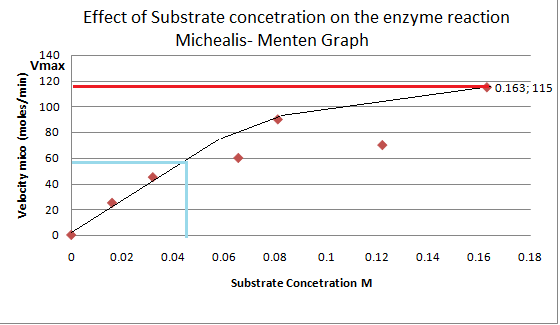 Experiment No. 7 Enzyme inhibition    Objective:To determine the type of inhibition of invertase by copper sulfateMaterial:-0.05M Sodium acetate buffer, pH 4.7 -0.25 M Sucrose stock solution-0.018M copper sulfate  -DNS (dinitrosalicylicacid) Reagent                                                                                                -Beta Fructofuranosidase(Invertase ) enzyme extract from yeast-0.1M Sodium Bicarbonate - Yeast Glassware and Instrumentation:_   Test tubes - Pipettes -Measuring cylinder (20ml)- Water baths (40°, 100°) -Spectrophotometer -Aluminium foil.Preparation Of solutions:Method:Prepare two sets of test tubes SET 1 WITHOUT INHIBITOR :Prepare 7 test tubes of different substrate (sucrose) concentrations by following the table provided.  (1) Mix each tube properly then add 1.0ml of the Acetate  buffer to each tube mix well .Prepare SET2  WITH INHIBITOR  table (2)  : 4-  Mix well then , incubate all tubes  at 40˚C  for 5min . 5-  Start the reaction by adding   0.05ml  of diluted enzyme to all tubes   , mix and   start the stop clock  immediately  ,   incubate each tube for 10min     , then stop the reaction by adding 2.0ml of the DNS reagent  to each tube and mix well  .(follow table 3 for adding enzyme and DNS to tubes )  .Note: Mix each tube frequently during the incubation time Table (3)4- Mix properly, cover each tube by aluminium foil and place in a boiling water bath for 5min to allow the colour to develop. 5- Remove from water bath cool under tap water, add 20ml of distilled water to each tube , mix properly then measure the absorbance at 540nm .6- Record the absorbance of each test tube in the following table (4),(5). 7- Convert the Absorbance reading obtained to micromoles of sucrose hydrolyzed making use of the  standard reducing sugars calibration curve , determine the initial velocity vi   for each tube and record all  in table 4   .8- Draw a graph between 1/vi   on the y-axis and 1/[S] on the x-axis, for both sets of reactions, with Inhibitor and without inhibitor (linweaver and Burk Plot) and determine the type of inhibition of the copper sulfate inhibitor Note the concentration of sucrose * is the accurate substrate concentration accounting for the diluting effect of both the acetate buffer and the enzyme, sucrose has been diluted by a factor of 0.655 in each tube Table (4) Without InhibitorTable (5) With Inhibitor Linweaver and Burk Plot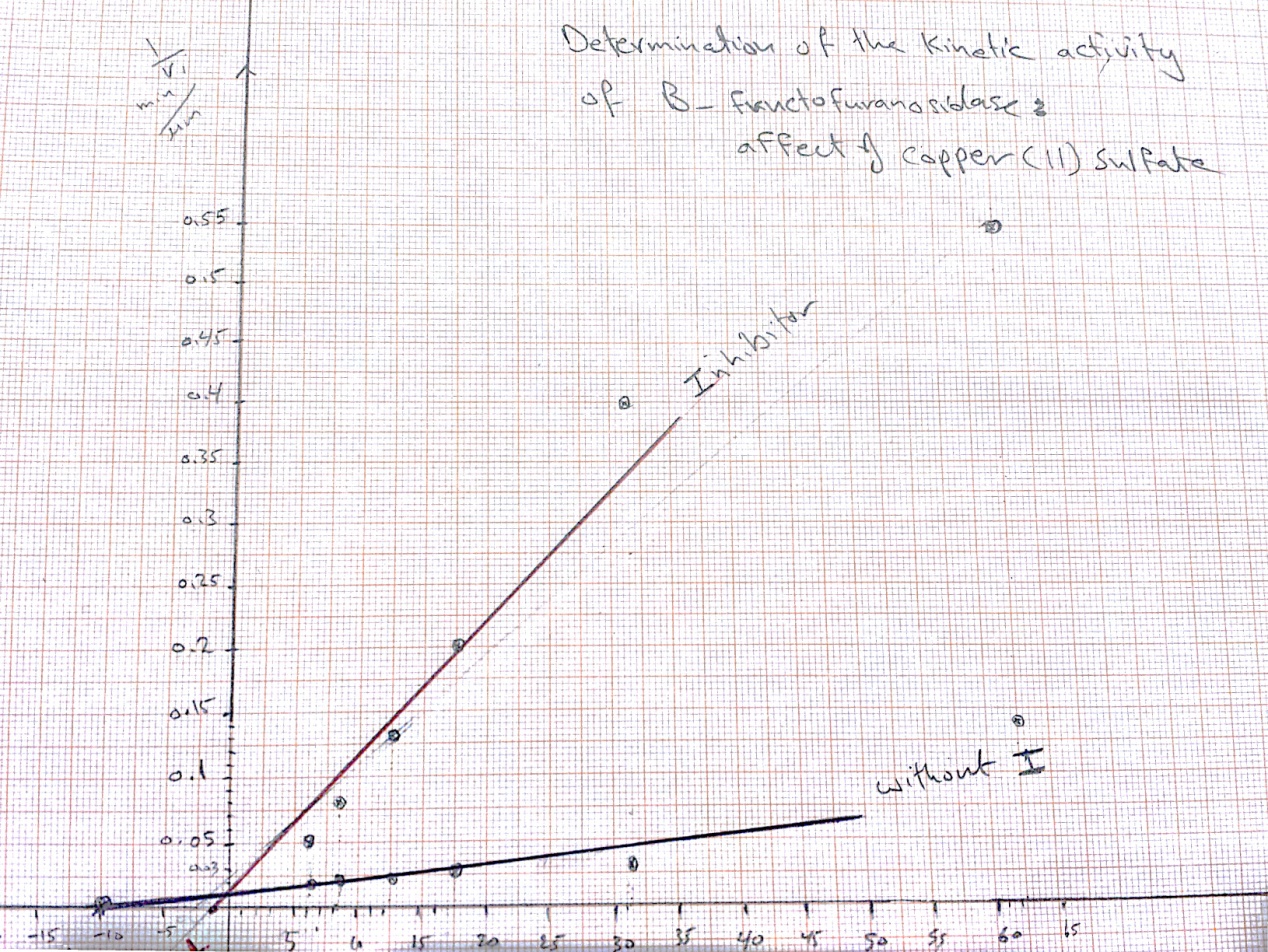 Experiment No.8Methods of Enzyme AssayObjective: Study the Continuous assay method by determining the enzymes activity for:1. Alanine transaminase (ALT)2. Lactate dehydrogenase (LDH)Material:-ALT Kit-LDH Kit-Normal Serum kit-Abnormal serum kitGlassware and Instrumentation:_Test tubes - Pipettes - Water baths (37°) - Quartz cuvette -Spectrophotometer-Stop watchMethodDetermination of  ALT in serum:For normal serum ΔA/min x 1768=ΔA/ min= (1.560- 1.546) + (1.546- 1.528) / 2= =0.016 X 1768= 28.3 U/L For abnormal serumΔA/min x 1768=ΔA/ min= (2.087-2.054) + (2.054-2.021)/ 2== 0.033 X 1768= 58.3 U/L The normal range up to 32 U/LDetermination of  LDH in serum:LDH  activity U/L ΔA/ min (normal serum) =   (0.500-0.476)  +(0.514-0.500)  /2=0.019 X4984 =94.6 U/LThe normal range = 103 – 227 U/LSolutions Preparation0.01M catecholDissolve 1.1g of catechol in 1 liter of distilled water. Adjust the pH to 6.0 with dilute NaOH to prevent auto oxidation. Keep this solution in a brown bottle in a refrigerator. (If the solution turns brown it is unfit for use.)0.1M NaFDissolve 4.2g of sodium fluoride in 1 liter of distilled water.0.01M hydroquinoneDissolve 0.11g of hydroquinone in 100ml of distilled water.0.01M phenolDissolve 94mg of phenol in 100ml of distilled water.5% trichloroacetic acidDissolve 5g of trichloroacetic acid in 100ml of distilled water.5% trypsinDissolve 5g of trypsin in 100ml of distilled water.PhenylthioureaA few grams of crystalline phenylthiourea should be available for the experiment.Incubation Time (min)Colour intensity(-, +,++ or +++)Colour intensity(-, +,++ or +++)Colour intensity(-, +,++ or +++)Incubation Time (min)Tube ATube BTube C0+--5++--10+++--15+++--20+++--25+++--TubeTreatmentColour intensityAControl++BTrypsin-CTCA-Dphenylthiourea-SubstrateColour intensityCatechol+++Phenol-Hydroquinone+TemperatureColour intensity0 ⁰C-37 ⁰C+++70 ⁰C-SolutionPreparation 0.05M Sodium  Acetate buffer  , pH 4.7 Weight  carefully 1.903g of sodium acetate (CH3COONa) , dissolve in a small volume of distilled water , then add to it  1.5ml of  99.7%  Glacial Acetic acid , transfer all to a 1L volumetric flask then make up the volume to 1L by adding distilled water.  Then check pH , and adjust if necessary .0.18 M Sucrose  Weight carefully  61.614 grams  of sucrose dissolve in a small volume of water , transfer to a 1L volumetric flask , then make up to 1L by adding water , mix well .0.005Mglucose,0.005M fructose.Weight carefully 0.90gram of glucose and 0.90gram of fructose , dissolve in a small volume of distilled water , transfer to a 1Lvolumetric flask then make up to 1L by adding distilled water , mix well .DNS (dinitrosalicylicacid ) Reagent .-Solution “A”    Weight carefully  6.25 grams of DNS  , and 20 grams of NaOH , then dissolve in a small volume of water  (to dissolve heat on a hot plate ), transfer to a 500 ml volumetric flask  and add water up to the 500ml mark , mix well.-Solution “B” Weight carefully 300 grams of  Putasium Sodium Tartarrate , dissolve in a small volume of water , transfer to a 500 ml volumetric flask then make up to 500ml by adding water , mix well .To Prepare  the DNS Reagent : Take 222.2 ml of  solution “A”  add to it 277.7 ml of solution “B” mix well  , (heat on a hot plate when needed ).   0.1M Sodium Bicarbonate .Weight carefully 0.840 gram  of sodium bicarbonate dissolve in a small volume of water , transfer to a 100ml volumetric flask, make  up the volume to 100ml by adding water , mix well .Beta Fructofuranosidase(Invertase ) enzyme extract from yeast.Weight carefully 10grams of dry yeast dissolve in 30 ml of a  0.1M sodium bicarbonate solution  , mix by magnetic stirrer for 2 hours at room temperature , then centrifuge at 3000 rpm for 10 min , collect the supernatant  carefully and label as enzyme extract . Just before start of experiment   prepare a diluted enzyme extract solution 1:200 by taking 1.0ml of concentrated enzyme extract and adding water up to 200ml in a volumetric flask mix gently .Tube0.005M Standard reducing sugars (ml)Water .(ml)Acetate buffer (ml)DNS reagent (ml)Blank-2.01.02.0A0.21.81.02.0B0.41.61.02.0C0.81.21.02.0D1.01.01.02.0E1.50.51.02.0F2.0-1.02.0TubeAbsorbance 540nmConcentration of reducing sugars M Concentration of reducing sugars   µMA0.065x10-4500B0.1121.0 x 10-31000C0.2992.0 x 10-32000D0.3072.5 x 10-32500E0.4713.75 x 10-33750F0.6225.0 x 10-35000TubeAcetate buffer (ml)0.18M Sucrose  (ml)Blank1.02.0A1.02.0B1.02.0C1.02.0D1.02.0E1.02.0F1.02.0Tube Start  Time (min)Stop by adding 2.0ml DNS (min)Incubation timeBlank00A1.065B2.01210C3.02320D4.03430E5.04540F6.05650G7.06760TubeAbsorbance 540nmµmoles of sucrose hydrolyzedA0.199800B0.2472000C0.4273550D0.5024150E0.4763900F0.5524550G0.5874850SolutionPreparation 0.05M Sodium  Acetate buffer  , pH 4.7 Weight  carefully 1.903g of sodium acetate (CH3COONa) , dissolve in a small volume of distilled water , then add to it  1.5ml of  99.7%  Glacial Acetic acid , transfer all to a 1L volumetric flask then make up the volume to 1L by adding distilled water.  Then check pH , and adjust if necessary .0.18 M Sucrose  Weight carefully 61.614 grams of sucrose dissolve in a small volume of water, transfer to a 1L volumetric flask, then make up to 1L by adding water, mix well.0.005Mglucose, 0.005M fructose.Weight carefully 0.90gram of glucose and 0.90gram of fructose, dissolve in a small volume of distilled water, transfer to a 1Lvolumetric flask then make up to 1L by adding distilled water, mix well.DNS (dinitrosalicylicacid ) Reagent .-Solution “A”    Weight carefully  6.25 grams of DNS  , and 20 grams of NaOH , then dissolve in a small volume of water  (to dissolve heat on a hot plate ), transfer to a 500 ml volumetric flask  and add water up to the 500ml mark , mix well.-Solution “B” Weight carefully 300 grams of  Putasium Sodium Tartarrate , dissolve in a small volume of water , transfer to a 500 ml volumetric flask then make up to 500ml by adding water , mix well .To Prepare  the DNS Reagent : Take 222.2 ml of solution “A” add to it 277.7 ml of solution “B” mix well, (heat on a hot plate when needed).   0.1M Sodium Bicarbonate Weight carefully 0.840 gram of sodium bicarbonate dissolve in a small volume of water, transfer to a 100ml volumetric flask, make  up the volume to 100ml by adding water , mix well .Beta Fructofuranosidase(Invertase ) enzyme extract from yeast.Weight carefully 10grams of dry yeast dissolve in 30 ml of a  0.1M sodium bicarbonate solution  , mix by magnetic stirrer for 2 hours at room temperature , then centrifuge at 3000 rpm for 10 min , collect the supernatant  carefully and label as enzyme extract . Enzyme solutionDilutionEnzyme concentration x10-3Enzyme  dilution preparationA1:125 8.0X1.6ml enzyme extract and make up to 200ml by adding water.B1:10010X2.0ml enzyme extract and make up to 200ml by adding water.C1: 66 15X3.0ml enzyme extract and make up to 200ml by adding water.D1:5020X4.0ml enzyme extract and make up to 200ml by adding water.E1:3330X 6.0ml enzyme extract and make up to 200ml by adding water.F1: 1660X12.0ml enzyme extract and make up to 200ml by adding water.TubeAcetate buffer (ml) 0.18M Sucrose (ml)Blank1.02.0 A1.02.0 B1.02.0 C1.02.0 D1.02.0 E1.02.0 F1.02.0 TubeEnzyme  SolutionEnzyme  concentration               x 10-3Blank---0AE18.0XBE2 10.0XCE3 15.0XDE420XEE530XFE660XTubeStart  (min)Stop (min)Blank0.00.0A1.011.0B2.012.0C3.013.0D4.014.0E5.015.0F6.016.0TubeAbsorbance 540nmµmoles of sucrose hydrolyzedµmoles /min( vi  )A0.116 90090B 0.1771350135C 0.2271750175D 0.2582000200E 0.3793000300F 0.695------SolutionPreparation     0.05M SodiumAcetate buffer  , pH 4.7 . Weight  carefully  1.903g of sodium acetate (CH3COONa) , dissolve in a small volume of distilled water , then add to it   1.5ml of  99.7%  Glacial Acetic acid , transfer all to a 1L volumetric flask then make up the volume to 1L by adding distilled water.  Then check pH , and adjust if necessary .0.3 M Sucrose  .Weight carefully   102.69 grams  of sucrose dissolve in a small volume of water , transfer to a 1L volumetric flask , then make up to 1L by adding water , mix well .DNS (dinitrosalicylicacid ) Reagent .-Solution “A”    Weight carefully  6.25 grams of DNS  , and 20 grams of NaOH , then dissolve in a small volume of water  (to dissolve heat on a hot plate ), transfer to a 500 ml volumetric flask  and add water up to the 500ml mark , mix well.-Solution “B” Weight carefully 300 grams of  Putasium Sodium Tartarrate , dissolve in a small volume of water , transfer to a 500 ml volumetric flask then make up to 500ml by adding water , mix well .To Prepare  the DNS Reagent : Take 222.2 ml of  solution “A”  add to it 277.7 ml of solution “B” mix well  , (heat on a hot plate when needed ).   0.1M Sodium Bicarbonate .Weight carefully 0.840 gram  of sodium bicarbonate dissolve in a small volume of water , transfer to a 100ml volumetric flask, make  up the volume to 100ml by adding water , mix well .Beta Fructofuranosidase(Invertase ) enzyme extract from yeast.Weight carefully 10grams of dry yeast dissolve in 30 ml of a  0.1M sodium bicarbonate solution  , mix by magnetic stirrer for 2 hours at room temperature , then centrifuge at 3000 rpm for 10 min , collect the supernatant  carefully and label as enzyme extract .  Just before start of experiment   prepare a diluted enzyme extract solution 1:200 by taking 1.0ml of concentrated enzyme extract and adding water up to 200ml in a volumetric flask mix gently TubeAcetate buffer (ml) 0.3M Sucrose (ml)ABlank A 1.02.0 ABlank A 1.02.0 B Blank B1.02.0 B Blank B1.02.0 CBlank C1.02.0 CBlank C1.02.0 DBlank D1.02.0DBlank D1.02.0EBlank E1.02.0EBlank E1.02.0FBlank F1.02.0FBlank F1.02.0G1.02.0Blank G1.02.0TubeTemperature  A 4˚C B20 ˚C C 27˚C D40˚CE 50˚CF60˚C G100TubeStartStopBlank AA010 Blank AA1.0 11Blank BB2.0 12Blank BB3.013 Blank CC4.014 Blank CC5.015 Blank DD6.016Blank DD7.017Blank EE8.018Blank EE9.019Blank FF10.020Blank FF11.021Blank G1222G1323TubeAbsorbance 540nmµmoles of sucrose hydrolyzedµmoles /min( vi  )A0.02420020B0.04840040C0.07260060D0.1311100110E0.2021650165F0.2982400240G0.10680080SolutionPreparation Preparation of buffers :1-0.1 L  of  0.05M H3PO4 /KH2PO4 buffer , pH 3.0 .2- 1L  of  0.05M Sodium  Acetate buffer  , pH 4.7 . 3-0.1 L of 0.05M KH2PO4/ K2HPO4 buffer , pH 7.0 .4- 0.1L of 0.05M  KH2PO4/ KH2PO4 buffer , pH 8.0 . 5- 0.1L of 0.05M KH2PO4/K3PO4, pH 12.0.Weight  carefully 0.598g of KH2PO4 , dissolve in a small volume of distilled water , then add to it  0.04 ml of  85%  Phosphoric acid  , transfer all to a 0.1L volumetric flask  , make up the volume to 0.1L by adding distilled water.  Then check pH , and adjust if necessary .Weight  carefully 1.903g of sodium acetate (CH3COONa) , dissolve in a small volume of distilled water , then add to it  1.5ml of  99.7%  Glacial Acetic acid , transfer all to a 1L volumetric flask then make up the volume to 1L by adding distilled water.  Then check pH , and adjust if necessary .Weight  carefully 0.3362g of K2HPO4 , and 0.417g of KH2PO4  dissolve in a small volume of distilled water , , transfer all to a 0.1L volumetric flask then make up the volume to 0.1L by adding distilled water.  Then check pH , and adjust if necessary . Weight  carefully  0.749g of K2HPO4 , and 0.0952g of  KH2PO4  dissolve in a small volume of distilled water , , transfer all to a 0.1L volumetric flask then make up the volume to 0.1L by adding distilled water.  Then check pH , and adjust if necessary . Weight  carefully  0.352g of K3PO4 , and 0.5818g of KH2PO4  dissolve in a small volume of distilled water , , transfer all to a 0.1L volumetric flask then make up the volume to 0.1L by adding distilled water.  Then check pH , and adjust if necessary .0.25 M Sucrose  . volume 250ml .Weight carefully 21.39   grams  of sucrose dissolve in a small volume of water , transfer to a 250ml volumetric flask , then make up to 250ml  by adding water , mix well .DNS (dinitrosalicylicacid ) Reagent .-Solution “A”    Weight carefully  6.25 grams of DNS  , and 20 grams of NaOH , then dissolve in a small volume of water  (to dissolve heat on a hot plate ), transfer to a 500 ml volumetric flask  and add water up to the 500ml mark , mix well.-Solution “B” Weight carefully 300 grams of  Putasium Sodium Tartarrate , dissolve in a small volume of water , transfer to a 500 ml volumetric flask then make up to 500ml by adding water , mix well .To Prepare  the DNS Reagent : Take 222.2 ml of  solution “A”  add to it 277.7 ml of solution “B” mix well  , (heat on a hot plate when needed ).   0.1M Sodium Bicarbonate .Weight carefully 0.840 gram  of sodium bicarbonate dissolve in a small volume of water , transfer to a 100ml volumetric flask, make  up the volume to 100ml by adding water , mix well .Beta Fructofuranosidase(Invertase ) enzyme extract from yeast.Weight carefully 10grams of dry yeast dissolve in 30 ml of a  0.1M sodium bicarbonate solution  , mix by magnetic stirrer for 2 hours at room temperature , then centrifuge at 3000 rpm for 10 min , collect the supernatant  carefully and label as enzyme extract .  Just before start of experiment   prepare a diluted enzyme extract solution 1:200 by taking 1.0ml of concentrated enzyme extract and adding water up to 200ml in a volumetric flask mix gently .Tube Buffer 1.0 (ml)   Sucrose  (ml)ApH 3.0 2.0 Blank ApH 3.0 2.0 BpH 4.7 2.0 Blank BpH 4.7  2.0C  pH 7.0  2.0Blank CpH 7.0  2.0DpH 8.02.0Blank DpH 8.02.0EpH 10.02.0Blank EpH10.02.0TubeStart  Time (min)Stop by adding 2.0ml DNS (min)Blank A010Blank B1.011Blank C2.012Blank D3.013Blank E4.014A5.015B6.016C7.017D8.018E9.019TubeAbsorbance 540nmµmoles of sucrose hydrolyzedµmoles of sucrose hydrolyzed/min(vi)A0.178 250 25B0.528 75075C 0.123 15015D0.103  10010E0.021  252.5SolutionPreparation                          0.05M Sodium  Acetate buffer  , pH 4.7 . Weight  carefully 1.903g   of sodium acetate (CH3COONa) , dissolve in a small volume of distilled water , then add to it  1.5ml of  99.7%  Glacial Acetic acid , transfer all to a 1L volumetric flask then make up the volume to 1L by adding distilled water.  Then check pH , and adjust if necessary .0.25 M Sucrose  . volume 250ml .Weight carefully    21.3 grams  of sucrose dissolve in a small volume of water , transfer to a 250ml volumetric flask , then make up to 250ml  by adding water , mix well .DNS (dinitrosalicylicacid ) Reagent .-Solution “A”    Weight carefully  6.25 grams of DNS  , and 20 grams of NaOH , then dissolve in a small volume of water  (to dissolve heat on a hot plate ), transfer to a 500 ml volumetric flask  and add water up to the 500ml mark , mix well.-Solution “B” Weight carefully 300 grams of  Putasium Sodium Tartarrate , dissolve in a small volume of water , transfer to a 500 ml volumetric flask then make up to 500ml by adding water , mix well .To Prepare  the DNS Reagent : Take 222.2 ml of  solution “A”  add to it 277.7 ml of solution “B” mix well  , (heat on a hot plate when needed ).   0.1M Sodium Bicarbonate .Weight carefully 0.840 gram  of sodium bicarbonate dissolve in a small volume of water , transfer to a 100ml volumetric flask, make  up the volume to 100ml by adding water , mix well .Beta Fructofuranosidase(Invertase ) enzyme extract from yeast.Weight carefully 10grams of dry yeast dissolve in 30 ml of a  0.1M sodium bicarbonate solution  , mix by magnetic stirrer for 2 hours at room temperature , then centrifuge at 3000 rpm for 10 min , collect the supernatant  carefully and label as enzyme extract .  Just before start of experiment   prepare a diluted enzyme extract solution 1:200 by taking 1.0ml of concentrated enzyme extract and adding water up to 200ml in a volumetric flask mix gentlyTubeDistilled water (ml) 0.25M  Sucrose  (ml)Concentration of sucrose MActual *Concentration of sucrose MBlank 2.0 0.00.00.0A 1.80.2 0.0250.016B 1.60.40.050.032C 1.20.80.10.0655D 1.01.00.1250.081E 0.51.50.18750.122F 0.02.00.250.163TubeStart  Time (min)Stop by adding 2.0ml DNS . (min)Blank 010A1.011B2.012C3.013D4.014E5.015F6.016TubeAbsorbance 540nmConcentration of sucrose *[S] M1/[S]µmoles of sucrose hydrolyzedµmoles of sucrose hydrolyzed/min(vi)1/viA0.1630.01662.5250250.04B0.3190.03231.25450450.022C0.4220.065515.26600600.0166D0.6220.08112.34900900.011E0.5120.1228.19700700.014F0.8210.1636.131150115.00869SolutionPreparation                          0.05M Sodium  Acetate buffer  , pH 4.7 . Weight  carefully 1.903g of sodium acetate (CH3COONa) , dissolve in a small volume of distilled water , then add to it  1.5ml of  99.7%  Glacial Acetic acid , transfer all to a 1L volumetric flask then make up the volume to 1L by adding distilled water.  Then check pH , and adjust if necessary .0.25 M Sucrose  . volume 250ml .Weight carefully    21.3 grams  of sucrose dissolve in a small volume of water , transfer to a 250ml volumetric flask , then make up to 250ml  by adding water , mix well .DNS (dinitrosalicylicacid ) Reagent .-Solution “A”    Weight carefully  6.25 grams of DNS  , and 20 grams of NaOH , then dissolve in a small volume of water  (to dissolve heat on a hot plate ), transfer to a 500 ml volumetric flask  and add water up to the 500ml mark , mix well.-Solution “B” Weight carefully 300 grams of  Putasium Sodium Tartarrate , dissolve in a small volume of water , transfer to a 500 ml volumetric flask then make up to 500ml by adding water , mix well .To Prepare  the DNS Reagent : Take 222.2 ml of  solution “A”  add to it 277.7 ml of solution “B” mix well  , (heat on a hot plate when needed ).   0.1M Sodium Bicarbonate .Weight carefully 0.840 gram  of sodium bicarbonate dissolve in a small volume of water , transfer to a 100ml volumetric flask, make  up the volume to 100ml by adding water , mix well .Beta Fructofuranosidase(Invertase ) enzyme extract from yeast.Weight carefully 10grams of dry yeast dissolve in 30 ml of a  0.1M sodium bicarbonate solution  , mix by magnetic stirrer for 2 hours at room temperature , then centrifuge at 3000 rpm for 10 min , collect the supernatant  carefully and label as enzyme extract .  Just before start of experiment   prepare a diluted enzyme extract solution 1:200 by taking 1.0ml of concentrated enzyme extract and adding water up to 200ml in a volumetric flask mix gentlymark by adding acetate buffer  (pH 4.7 and 0.05M ).-0.018M copper sulfate .First prepare 0.1M copper sulfate solution ; Weight carefully0.798g of anhydrous copper sulfate dissolve in a total volume of 50ml of acetate buffer( (pH 4.7 and 0.05M ) , then take 45ml of the  0.1M solution copper sulfate prepared and transfer to a 250ml volumetric flak then make up to the mark by adding distilled water.TubeDistilled water (ml) 0.25M  Sucrose  (ml)Concentration of sucrose MActual Concentration of sucrose MBlank 2.0 0.00.00.0A 1.80.2 0.0250.016B 1.60.40.050.032C 1.20.80.10.0655D 1.01.00.1250.081E 0.51.50.18750.122F 0.02.00.250.163TubeDistilled water (ml) 0.25M  Sucrose  (ml)0.018M Copper sulphate (ml)Blank Inhibitor 2.0 0.01.0G  1.80.2 1.0 H 1.60.41.0 I 1.20.81.0J  1.01.01.0K  0.51.51.0 L 0.02.01.0TubeStart  Time (min)Stop by adding 2.0ml DNS  (min)Blank 010A1.011B2.012C3.013D4.014E5.015F6.016Blank Inhibitor7.017G8.018H9.019I 1020J1121K1222 L1323TubeAbsorbance 540nmConcentration of sucrose *1/[S]µmoles of sucrose hydrolyzedµmoles of sucrose hydrolyzed/min(vi)   1/viA0.038 0.01662.570 7.0 0.14 B 0.2080.03231.25 30030 0.03 C0.225 0.065515.26 35035 0.028 D0.283 0.08112.34  40040 0.025 E0.319 0.1228.19 45045 0.022 F0.351 0.1636.13 50050 0.020 TubeAbsorbance 540nmConcentration of sucrose *1/[S]µmoles of sucrose hydrolyzedµmoles of sucrose hydrolyzed/min(vi)   1/viG0.008 0.01662.5 181.80.55H0.011 0.03231.25252.50.4I0.028 0.065515.26  505.00.2J0.047 0.08112.34 757.50.133K0.079 0.1228.19 12512.50.08L0.130 0.1636.13 200200.05T1 Pipette 3ml of the ALT reagent Pre-warm the tubes at 37 for 3 min Pipette 0.2ml /200µl  of serum sample Mix , and allow 60 seconds for temperature equilibration Read the absorbance at 340nm every minute for 3 minute /use(H2O) as blank T1 Pipette 3ml of the LDH reagent Pre-warm the tubes at 37 for 3 min Pipette 0.1 ml/100µl of serum sample Mix , and allow 60 seconds for temperature equilibration Read the absorbance at 340nm every minute for 3 minute /use(H2O) as blank Absorbance 1minAbsorbance 2minAbsorbance 3minNormal serum1.5601.5461.528Abnormal serum2.0872.0542.021Ab1 after 1 min.Ab2 after 2minAb3 after 3 min.Normal serum0.4760.5000.514